БАШҠОРТОСТАН РЕСПУБЛИКАҺЫ                                                      РЕСПУБЛИка БАШКОРТОСТАН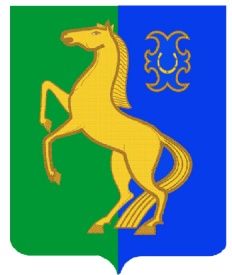   ЙƏРМƏКƏЙ районы                                                                          Администрация сельского  муниципаль РАЙОНЫның                                                  поселения  Нижнеулу-елгинский  тҮбəнге олойылfа АУЫЛ СОВЕТЫ                                 сельсовет МУНИЦИПАЛЬНОГО РАЙОНА  ауыл БИЛƏмƏҺе  хакимиƏте                                                                      ЕРМЕКЕЕВСКий РАЙОН  452196, Түбǝнге Олойылға, Йǝштǝр урамы,10                                          452196, с. Нижнеулу-Елга, ул. Молодежная,10    Тел. (34741) 2-53-15                                                                                    Тел. (34741) 2-53-15ҠАРАР                                             № 11                                ПОСТАНОВЛЕНИЕ15 февраль 2016 й.                                                                          15 февраля 2016 г.О внесении изменений в приложение № 1 постановления главы сельского поселения Нижнеулу-Елгинский сельсовет муниципального района Ермекеевский район Республики Башкортостан от 30.08.2010 г. № 16«О создании комиссии по соблюдению   требований к служебному поведениюмуниципальных служащих и  урегулирования конфликта интересов»       В  соответствии  с  Федеральным законом  от  25 декабря 2008г. № 273-ФЗ«О противодействии коррупции», Указа Президента Российской Федерации от 1 июля 2010 года № 821 «О комиссиях по соблюдению требований к служебному поведению государственных служащих и урегулированию конфликта интересов»,ПОСТАНОВЛЯЮ:       1. Внести изменения в приложение № 1 постановления главы сельского поселения Нижнеулу-Елгинский сельсовет муниципального района Ермекеевский район Республики Башкортостан от 30.08.2010 г. № 16 «О создании комиссии по соблюдению   требований к служебному поведению муниципальных служащих и  урегулирования конфликта интересов по администрации сельского поселения Нижнеулу-Елгинский сельсовет муниципального района Ермекеевский район Республики Башкортостан  (далее комиссия).       2. Утвердить прилагаемый состав комиссии (приложение № 1).     3. Настоящее постановление вступает в силу со дня его подписания.       4. Обнародовать данное постановление на информационном стенде и официальном сайте в сети «Интернет» администрации сельского поселения  в течение семи дней после его подписания.       5. Контроль за исполнением настоящего постановления оставляю за собой.      Глава сельского поселения      Нижнеулу-Елгинский сельсовет                                                   О.В.Зарянова                               Приложение №1                         Утверждено                                          постановлением главы                                        сельского поселения                                                          Нижнеулу-Елгинский сельсовет                                            муниципального района                                            Ермекеевский район РБ                                                     от  15 февраля  2016 г. №  11СОСТАВкомиссии по соблюдению требований к служебному поведению муниципальных служащих и урегулированию конфликта интересов по администрации сельского поселения Нижнеулу-Елгинский сельсовет муниципального района Ермекеевский район Республики Башкортостан             Утверждено                                             постановлением главы сельского                                                              поселения Нижнеулу-Елгинский сельсовет                               муниципального района                        Ермекеевский район                                                                     Республики Башкортостан                                                                     от   30  августа  . N  16ПОЛОЖЕНИЕО КОМИССИИ  ПО СОБЛЮДЕНИЮ ТРЕБОВАНИЙ К СЛУЖЕБНОМУ ПОВЕДЕНИЮ МУНИЦИПАЛЬНЫХ СЛУЖАЩИХ АДМИНИСТРАЦИИ СЕЛЬСКОГО ПОСЕЛЕНИЯ НИЖНЕУЛУ-ЕЛГИНСКИЙ СЕЛЬСОВЕТ МУНИЦИПАЛЬНОГО  РАЙОНА  ЕРМЕКЕЕВСКИЙ  РАЙОН  РЕСПУБЛИКИ  БАШКОРТОСТАН И УРЕГУЛИРОВАНИЮ  КОНФЛИКТА ИНТЕРЕСОВ1. Настоящим Положением определяется порядок формирования и деятельности комиссии по соблюдению требований к служебному поведению муниципальных служащих и урегулированию конфликта интересов (далее - комиссия), образуемая в Администрации сельского поселения Нижнеулу-Елгинский сельсовет муниципального района Ермекеевский район Республики Башкортостан (далее – Администрация), в соответствии с Федеральным законом от 25 декабря . N 273-ФЗ "О противодействии коррупции".2. Комиссия в своей деятельности руководствуется Конституцией Российской Федерации, Конституцией Республики Башкортостан, федеральными и республиканскими законами, указами и распоряжениями Президента Российской Федерации и Президента Республики Башкортостан, постановлениями и распоряжениями Правительства Российской Федерации и Правительства Республики Башкортостан, постановлениями и распоряжениями главы сельского поселения Нижнеулу-Елгинский сельсовет  муниципального района Ермекеевский район Республики Башкортостан (далее Администрация), настоящим Положением.3. Основной задачей комиссии является содействие Администрации:а) в обеспечении соблюдения муниципальными служащими  ограничений и запретов, требований о предотвращении или урегулировании конфликта интересов, а также в обеспечении исполнения ими обязанностей, установленных Федеральным законом от 25 декабря . N 273-ФЗ "О противодействии коррупции", другими федеральными законами (далее - требования к служебному поведению и (или) требования об урегулировании конфликта интересов);б) в осуществлении мер по предупреждению коррупции.4. Комиссия рассматривает вопросы, связанные с соблюдением требований к служебному поведению и (или) требований об урегулировании конфликта интересов, в отношении муниципальных служащих, замещающих должности муниципальной службы, назначение на которые и освобождение от которых осуществляется главой сельского поселения Нижнеулу-Елгинский сельсовет.5. Комиссия образуется нормативно-правовым актом Администрации. Указанным актом утверждается состав комиссии и порядок ее работы.В состав комиссии входят председатель комиссии, его заместитель,  секретарь и члены комиссии. Все члены комиссии при принятии решений обладают равными правами. В отсутствие председателя комиссии его обязанности исполняет заместитель председателя комиссии.6. В состав комиссии входят:а) глава сельского поселения (председатель комиссии), управляющая делами администрации, либо должностное лицо администрации, ответственное за работу по профилактике коррупционных и иных правонарушений (секретарь комиссии), муниципальные служащие;б) представители образовательных учреждений, других организаций, деятельность которых связана с муниципальной службой.7. Глава сельского поселения может принять решение о включении в состав комиссии:а) представителя общественной организации ветеранов, созданной в Администрации;б) представителя профсоюзной организации, действующей в установленном порядке в Администрации.8. Лица, указанные в подпункте "б" пункта 6 и в пункте 7 настоящего Положения, включаются в состав комиссии в установленном порядке по согласованию с образовательными учреждениями, другими организациями, с общественной организацией ветеранов, с профсоюзной организацией, действующей в установленном порядке в Администрации на основании запроса главы сельского поселения. Согласование осуществляется в 10-дневный срок со дня получения запроса.9. Число членов комиссии, не замещающих должности муниципальной службы, должно составлять не менее одной четверти от общего числа членов комиссии.10. Состав комиссии формируется таким образом, чтобы исключить возможность возникновения конфликта интересов, который мог бы повлиять на принимаемые комиссией решения.11. В заседаниях комиссии с правом совещательного голоса участвуют:а) непосредственный руководитель муниципального служащего, в отношении которого комиссией рассматривается вопрос о соблюдении требований к служебному поведению и (или) требований об урегулировании конфликта интересов, и определяемые председателем комиссии два муниципальных служащих, замещающих должности муниципальной службы, аналогичные должности, замещаемой муниципальным служащим, в отношении которого комиссией рассматривается этот вопрос;б) другие муниципальные служащие, замещающие должности муниципальной службы; специалисты, которые могут дать пояснения по вопросам муниципальной службы и вопросам, рассматриваемым комиссией; должностные лица органов местного самоуправления; представители заинтересованных организаций; представитель муниципального служащего, в отношении которого комиссией рассматривается вопрос о соблюдении требований к служебному поведению и (или) требований об урегулировании конфликта интересов, - по решению председателя комиссии, принимаемому в каждом конкретном случае отдельно не менее чем за три дня до дня заседания комиссии на основании ходатайства муниципального служащего, в отношении которого комиссией рассматривается этот вопрос, или любого члена комиссии.12. Заседание комиссии считается правомочным, если на нем присутствует не менее двух третей от общего числа членов комиссии. Проведение заседаний с участием только членов комиссии, замещающих должности муниципальной службы, недопустимо.13. При возникновении прямой или косвенной личной заинтересованности члена комиссии, которая может привести к конфликту интересов при рассмотрении вопроса, включенного в повестку дня заседания комиссии, он обязан до начала заседания заявить об этом. В таком случае соответствующий член комиссии не принимает участия в рассмотрении указанного вопроса.14. Основаниями для проведения заседания комиссии являются:       а) представление главой сельского поселения в соответствии с Положением о проверке достоверности и полноты сведений, представляемых гражданами, претендующими на замещение должностей муниципальной службы Администрации, и муниципальными служащими Администрации и соблюдения муниципальными служащими Администрации  Правил служебного поведения, утвержденного постановлением главы сельского поселения   от    02  августа 2010 года №  12,  материалов проверки, свидетельствующих:о представлении муниципальным служащим недостоверных или неполных сведений, предусмотренных Положением о предоставлении сведений о доходах, об имуществе и об обязательствах имущественного  характера;о несоблюдении муниципальным  служащим требований к служебному поведению и (или) требований об урегулировании конфликта интересов;б) поступившее должностному лицу, ответственному за работу по профилактике коррупционных и иных правонарушений в установленном порядке:обращение гражданина, замещавшего в Администрации должность муниципальной службы, включенную в перечень должностей, утвержденный нормативным правовым актом Администрации, о даче согласия на замещение должности в коммерческой или некоммерческой организации либо на выполнение работы на условиях гражданско-правового договора в коммерческой или некоммерческой организации, если отдельные функции по государственному управлению этой организацией входили в его должностные (служебные) обязанности, до истечения двух лет со дня увольнения с муниципальной службы;заявление муниципального служащего о невозможности по объективным причинам представить сведения о доходах, об имуществе и обязательствах имущественного характера своих супруги (супруга) и несовершеннолетних детей;в) представление главы сельского поселения или любого члена комиссии, касающееся обеспечения соблюдения муниципальным служащим требований к служебному поведению и (или) требований об урегулировании конфликта интересов либо осуществления в Администрации  мер по предупреждению коррупции.15. Комиссия не рассматривает сообщения о преступлениях и административных правонарушениях, а также анонимные обращения, не проводит проверки по фактам нарушения служебной дисциплины.16. Председатель комиссии при поступлении к нему в порядке, предусмотренном нормативным правовым актом Администрации, информации, содержащей основания для проведения заседания комиссии:а) в 3-дневный срок назначает дату заседания комиссии. При этом дата заседания комиссии не может быть назначена позднее семи дней со дня поступления указанной информации;б) организует ознакомление муниципального служащего, в отношении которого комиссией рассматривается вопрос о соблюдении требований к служебному поведению и (или) требований об урегулировании конфликта интересов, его представителя, членов комиссии и других лиц, участвующих в заседании комиссии, с информацией, поступившей в  кадровую службу, либо должностному лицу, ответственному за работу по профилактике коррупционных и иных правонарушений Администрации и с результатами ее проверки;в) рассматривает ходатайства о приглашении на заседание комиссии лиц, указанных в подпункте "б" пункта 11 настоящего Положения, принимает решение об их удовлетворении (об отказе в удовлетворении) и о рассмотрении (об отказе в рассмотрении) в ходе заседания комиссии дополнительных материалов.17. Заседание комиссии проводится в присутствии муниципального служащего, в отношении которого рассматривается вопрос о соблюдении требований к служебному поведению и (или) требований об урегулировании конфликта интересов. При наличии письменной просьбы муниципального служащего о рассмотрении указанного вопроса без его участия заседание комиссии проводится в его отсутствие. В случае неявки муниципального служащего или его представителя на заседание комиссии при отсутствии письменной просьбы муниципального служащего о рассмотрении указанного вопроса без его участия рассмотрение вопроса откладывается. В случае вторичной неявки муниципального служащего или его представителя без уважительных причин комиссия может принять решение о рассмотрении указанного вопроса в отсутствие муниципального служащего.18. На заседании комиссии заслушиваются пояснения муниципального служащего (с его согласия) и иных лиц, рассматриваются материалы по существу предъявляемых муниципальному служащему претензий, а также дополнительные материалы.19. Члены комиссии и лица, участвовавшие в ее заседании, не вправе разглашать сведения, ставшие им известными в ходе работы комиссии.20. По итогам рассмотрения вопроса, указанного в абзаце втором подпункта "а" пункта 14 настоящего Положения, комиссия принимает одно из следующих решений:а) установить, что сведения, представленные муниципальным служащим в соответствии с Положением о проверке достоверности и полноты сведений, представляемых гражданами, претендующими на замещение должностей государственной гражданской службы, и государственными гражданскими служащими, и соблюдения федеральными государственными служащими требований к служебному поведению, утвержденного Указом Президента Республики Башкортостан от 13 мая 2010г. N 229, являются достоверными и полными;б) установить, что сведения, представленные муниципальным служащим в соответствии со вторым абзацем подпункта "а" пункта 14, названного в подпункте "а" пункта 20, являются недостоверными и (или) неполными. В этом случае комиссия рекомендует главе Администрации применить к муниципальному служащему конкретную меру ответственности.21. По итогам рассмотрения вопроса, указанного в абзаце третьем подпункта "а" пункта 14 настоящего Положения, комиссия принимает одно из следующих решений:а) установить, что муниципальный служащий соблюдал требования к служебному поведению и (или) требования об урегулировании конфликта интересов;б) установить, что муниципальный служащий не соблюдал требования к служебному поведению и (или) требования об урегулировании конфликта интересов. В этом случае комиссия рекомендует главе Администрации указать муниципальному служащему на недопустимость нарушения требований к служебному поведению и (или) требований об урегулировании конфликта интересов либо применить к муниципальному служащему конкретную меру ответственности.22. По итогам рассмотрения вопроса, указанного в абзаце втором подпункта "б" пункта 14 настоящего Положения, комиссия принимает одно из следующих решений:а) дать гражданину согласие на замещение должности в коммерческой или некоммерческой организации либо на выполнение работы на условиях гражданско-правового договора в коммерческой или некоммерческой организации, если отдельные функции по государственному управлению этой организацией входили в его должностные (служебные) обязанности;б) отказать гражданину в замещении должности в коммерческой или некоммерческой организации либо в выполнении работы на условиях гражданско-правового договора в коммерческой или некоммерческой организации, если отдельные функции по государственному управлению этой организацией входили в его должностные (служебные) обязанности, и мотивировать свой отказ.23. По итогам рассмотрения вопроса, указанного в абзаце третьем подпункта "б" пункта 14 настоящего Положения, комиссия принимает одно из следующих решений:а) признать, что причина непредставления муниципальным служащим сведений о доходах, об имуществе и обязательствах имущественного характера своих супруги (супруга) и несовершеннолетних детей является объективной и уважительной;б) признать, что причина непредставления муниципальным служащим сведений о доходах, об имуществе и обязательствах имущественного характера своих супруги (супруга) и несовершеннолетних детей не является уважительной. В этом случае комиссия рекомендует муниципальному служащему принять меры по представлению указанных сведений;в) признать, что причина непредставления муниципальным служащим сведений о доходах, об имуществе и обязательствах имущественного характера своих супруги (супруга) и несовершеннолетних детей необъективна и является способом уклонения от представления указанных сведений. В этом случае комиссия рекомендует главе Администрации применить к муниципальному служащему конкретную меру ответственности.24. По итогам рассмотрения вопроса, предусмотренного подпунктом "в" пункта 16 настоящего Положения, комиссия принимает соответствующее решение.25. Для исполнения решений комиссии могут быть подготовлены проекты нормативных правовых актов Администрации, решений или поручений, которые в установленном порядке представляются на рассмотрение главе Администрации.26. Решения комиссии по вопросам, указанным в пункте 14 настоящего Положения, принимаются тайным голосованием (если комиссия не примет иное решение) простым большинством голосов присутствующих на заседании членов комиссии.27. Решения комиссии оформляются протоколами, которые подписывают члены комиссии, принимавшие участие в ее заседании. Решения комиссии, за исключением решения, принимаемого по итогам рассмотрения вопроса, указанного в абзаце втором подпункта "б" пункта 16 настоящего Положения, для руководителя муниципального органа носят рекомендательный характер. Решение, принимаемое по итогам рассмотрения вопроса, указанного в абзаце втором подпункта "б" пункта 16 настоящего Положения, носит обязательный характер.28. В протоколе заседания комиссии указываются:а) дата заседания комиссии, фамилии, имена, отчества членов комиссии и других лиц, присутствующих на заседании;б) формулировка каждого из рассматриваемых на заседании комиссии вопросов с указанием фамилии, имени, отчества, должности муниципального  служащего, в отношении которого рассматривается вопрос о соблюдении требований к служебному поведению и (или) требований об урегулировании конфликта интересов;в) предъявляемые к муниципальному  служащему претензии, материалы, на которых они основываются;г) содержание пояснений муниципального служащего и других лиц по существу предъявляемых претензий;д) фамилии, имена, отчества выступивших на заседании лиц и краткое изложение их выступлений;е) источник информации, содержащей основания для проведения заседания комиссии, дата поступления информации в муниципальный орган;ж) другие сведения;з) результаты голосования;и) решение и обоснование его принятия.29. Член комиссии, несогласный с ее решением, вправе в письменной форме изложить свое мнение, которое подлежит обязательному приобщению к протоколу заседания комиссии и с которым должен быть ознакомлен муниципальный  служащий.30. Копии протокола заседания комиссии в 3-дневный срок со дня заседания направляются руководителю муниципального органа, полностью или в виде выписок из него - муниципальному служащему, а также по решению комиссии - иным заинтересованным лицам.31. Глава Администрации обязан рассмотреть протокол заседания комиссии и вправе учесть в пределах своей компетенции содержащиеся в нем рекомендации при принятии решения о применении к муниципальному служащему мер ответственности, предусмотренных нормативными правовыми актами Российской Федерации, Республики Башкортостан, а также по иным вопросам организации противодействия коррупции. О рассмотрении рекомендаций комиссии и принятом решении руководитель муниципального органа уведомляет комиссию в месячный срок со дня поступления к нему протокола заседания комиссии. Решение руководителя муниципального органа оглашается на ближайшем заседании комиссии и принимается к сведению без обсуждения.32. В случае установления комиссией признаков дисциплинарного проступка в действиях (бездействии) муниципального служащего информация об этом представляется руководителю муниципального органа для решения вопроса о применении к муниципальному служащему мер ответственности, предусмотренных нормативными правовыми актами Российской Федерации, Республики Башкортостан.33. В случае установления комиссией факта совершения муниципальным служащим действия (факта бездействия), содержащего признаки административного правонарушения или состава преступления, председатель комиссии обязан передать информацию о совершении указанного действия (бездействии) и подтверждающие такой факт документы в правоприменительные органы в 3-дневный срок, а при необходимости - немедленно.34. Копия протокола заседания комиссии или выписка из него приобщается к личному делу муниципального служащего, в отношении которого рассмотрен вопрос о соблюдении требований к служебному поведению и (или) требований об урегулировании конфликта интересов.35. Организационно-техническое и документационное обеспечение деятельности комиссии, а также информирование членов комиссии о вопросах, включенных в повестку дня, о дате, времени и месте проведения заседания, ознакомление членов комиссии с материалами, представляемыми для обсуждения на заседании комиссии, осуществляются подразделением кадровой службы муниципального органа по профилактике коррупционных и иных правонарушений или должностными лицами кадровой службы муниципального органа, ответственными за работу по профилактике коррупционных и иных правонарушений.Зарянова О.В.- глава сельского поселения, председатель комиссииДмитриев А.О.- управляющий делами администрации, заместитель председателя комиссии Ибатуллина Н.Н. - депутат Совета сельского поселения Нижнеулу-Елгинский сельсовет от избирательного округа № 4, секретарьКорнилова И.Б.-  культорганизатор Нижнеулу-Елгинского сельского клуба, член комиссии (по согласованию)Яковлева С.Н.-библиотекарь, член комиссии (по согласованию)